生物多样性和生态系统服务
政府间科学政策平台全体会议第二届会议2013年12月9–14日，土耳其安塔利亚临时议程项目4(a)平台的初步工作方案：2014–2018年工作方案2014–2018年工作方案草案		执行工作方案交付品的模式		秘书处的说明本说明载有生物多样性和生态系统服务政府间科学政策平台2014–2018年工作方案草案所列各项目标的交付品执行模式。还针对每项交付品列出了一套假设、行动计划、里程碑和体制安排。除其他事项外，计划中列出了全体会议在落实工作方案时可考虑作出的决定。列出了每项交付品主要成本项目的年度估计值，并按交付品分列了落实整个方案的成本估计，载于下文表1。成本估计基于工作方案草案中所列的一系列一般假设制定，并考虑到了如下可变因素：(a)	平台将应对和供资的能力建设需求的数量和范围，这将影响工作方案的成本。筹集用于应对重点能力建设需求的资源可与平台信托基金中的资源形成互补。可用资源水平将决定能力建设在多大程度上被纳入工作方案交付品的编制工作；(b)	平台将开展的评估的数量和范围，这将影响工作方案的成本。影响成本的一项主要可变因素是开展的专题评估的数量。另一项可变因素是评估的范围、覆盖面和复杂程度，因为这将决定编制可靠且合理的评估报告所需的作者数量和需召开的会议次数；(c)	召开面对面会议的次数，可通过网络会议来降低这一需求，进而降低工作方案的成本。然而，在节约成本的同时，必须确保社会融入度，并吸引可能面临技术制约因素的与会者参与其中；(d)	商定的宣传、利益攸关方参与和外联水平。这将对成本产生影响，另外还将影响工作方案各交付品的影响程度、所有权和相关性；(e)	技术支持职工所处的地理位置及其所属机构所在的位置，这将对工作方案成本产生重大影响。例如，通过平台秘书处招聘技术支持职工的成本要远远高于通过区域或国家机构招聘此类职工的成本，但有时仍需通过秘书处开展这一工作，以便进行必要的协调和监督；(f)	成员国、观察员和相关机构提供的实物捐助水平，这将对成本产生影响。实物捐助形式包括提供技术支持或借调工作人员、主持会议、为能力建设活动供资，以及提供软件和网络工具的免费使用权或此类优惠条件（见表2）。由实物捐助产生的成本节约可分配用于未获得此类支持的交付品。		目标1		加强科学政策互动机制的能力和知识基础，以落实平台的关键职能交付品1(a)通过促成财政和实物支持，将落实平台工作方案的重点能力建设需求与资源匹配（持续进行）		假设需开展一系列活动，以便确定能力建设需求并进行优先排序，以及增加满足此类需求所需资源的获取途径。这包括平台开展工作，并鼓励其他各方开展协调一致的能力建设活动。预计如平台在第IPBES/1/4号决定中所呼吁的那样，平台与联合国环境规划署（环境署）、联合国教育、科学及文化组织（教科文组织）、联合国粮食及农业组织（粮农组织）和联合国开发计划署（开发署）之间的机构联系可能有助于推进交付品工作。预计如设立平台的决议附录1第1段所述，全体会议将考虑请主席团定期召开具有传统和潜在资金来源的论坛，形式包括面对面会议和网络互动（如电子会议等）。还预计全体会议将考虑设立一个能力建设工作队，由主席团和多学科专家小组牵头，成员包括环境署、教科文组织、粮农组织、开发署，以及其他战略伙伴机构、网络和倡议，包括次全球评估网络及生物多样性和生态系统服务网络。工作队将开展如下工作：(a)就编制定期更新的重点能力建设需求清单以及相关供资缺口和可用供资来源的指示清单的模式向主席团提出建议；(b)支持主席团召开相关论坛；以及(c)就开发并运作一种“匹配”设施向主席团和秘书处提出建议，该设施可为在线工具的形式，可包括一份需求目录和一份提供能力建设的提议目录，协助有重点能力建设需求的各方获取可用的技术和财政资源。工作队及其技术支持团队还将负责落实交付品1(b)。		行动、里程碑和体制安排拟采取的行动如下：a 在全体会议第一届会议召开之前的闭会期间，很多国家政府和其他利益攸关方在正式呈文中确定了若干能力建设需求和机遇（见IPBES/1/INF/10）。		成本估计成本估计如下：		（单位：美元）		交付品1(b)		在能力建设网络的支持下，发展落实平台工作方案所需的能力（持续进行）		假设在交付品1(a)下设立的体制安排，即能力建设工作队及相关技术支持团队，也将支持交付品1(b)下的落实工作。在主席团和多学科专家小组的领导下，工作队将根据全体会议商定的需求参与开展能力建设活动。2014年，活动将着重关注发展落实工作方案早期交付品，尤其是区域/次区域评估所需的机构能力。能力建设会议将与次区域评估进程同时进行，以促进次区域科学政策网络、平台和卓越中心的进一步发展。将根据从政府间气候变化专门委员会和千年生态系统评估等汲取的经验，制定伙伴关系和交流方案提案，包括针对土著和传统知识持有人和/或专家的此类提案，并制定培训模块。此类提案将支持相关人员参与平台工作方案的落实工作，例如在秘书处的监督下为评估工作提供技术支持。自2015年起，将由全体会议商定与工作方案有关的重点能力建设需求，此类需求将指导工作队开展工作。在可能的情况下，将用交付品1(a)下促成的实物和财政捐助对平台信托基金供资的工作进行补充。此类工作可能包括技术援助（如与知识和数据管理有关的援助），或支持吸收并利用平台产生的若干实质性交付品的培训研讨会（如与使用政策支持工具和方法有关的研讨会）。		行动、里程碑和体制安排拟采取的行动如下：		成本估计成本估计如下：		（单位：美元）		交付品1(c)		与土著和地方知识体系合作的程序和方法（2016年前制定）		假设全体会议请多学科专家小组就与土著和地方知识体系合作的程序和方法提出建议，供全体会议第二届会议审议，建议内容应吸取2013年6月在日本东京举办的国际专家研讨会上听取的各方意见，这一研讨会的主题为“土著和地方知识体系对政府间科学政策平台的贡献：建立与科学的协同增效”。研讨会上取得的成果为制定关于与土著和地方知识体系合作的程序和方法的初步指南提供了信息，初步指南将提交至全体会议第二届会议，以作参考。在关于承认土著和地方知识在科学政策互动机制中的作用并建立与科学的协同增效这一工作方面，世界各地对于成功的认识大不相同，需要进一步开展工作，制定一套稳健有效的程序和方法，供平台使用。相关程序和方法的制定工作将以下列机构的此类工作为基础并发挥补充作用：教科文组织、生物多样性公约、世界知识产权组织和粮农组织等。将在多学科专家小组和主席团的指导下设立一个有时间限制和特定任务的专家组，负责进一步制定这一指南，供全体会议第四届会议（预期于2016年初召开）批准，为平台其他的当前交付品（尤其是区域/次区域评估）的制定进程提供信息。专家组还将与知识和数据工作队合作，在2014年为多学科专家小组和主席团建立专家和知识所有者名册及网络的工作提供支持。这一名册将为开展平台活动提供资源，包括为评估进程做出贡献。在由众多专家制定相关程序和方法的过程中，将吸取各区域在与土著和当地知识体系合作方面一系列已公开的最佳做法。此外，在这一进程中还将向五个联合国区域中每个区域的一至两个案例学习；并将召开一次电子会议，与广泛的专家和利益攸关方（包括世界土著网络）展开讨论，或共同审查指南草案；此外，专家组还将举行三次会议。2015年，专家组将根据审查进程和电子会议期间提出的各项意见，对指南进行评价和定稿，供全体会议第四届会议批准，并在平台更广泛的评估进程中予以执行。		行动、里程碑和体制安排拟采取的行动如下：		成本估计成本估计如下：		（单位：美元）		交付品1(d)		通过激励开展工作，创造新知识并建立网络，满足政策制定工作的重点知识和数据需求（持续进行）		假设为使平台履行关于知识和数据生成、管理及获取方面的承诺，假设平台将考虑设立一个知识和数据工作队。预计该工作队将由主席团和多学科专家小组领导，并由下列现有机构和倡议的代表构成：地球观测组织、全球生物多样性信息机制、未来地球倡议，以及针对土著及地方知识所有者和市民的科学倡议等。工作队将促进在现有机构间建立网络，并提供知识和数据管理及生成方面的通用做法和方法，以支持平台的活动（包括根据交付品1(c)制定的活动）。将根据在目标3下开展的方法评估和专题评估的结论，考虑如何在生物多样性和生态系统服务观察与监测方面推广可通用且持续运用的衡量标准和方法。预计工作队将为以下工作做出贡献：编制一份定期更新的政策制定方面的重点知识需求和缺口清单；以及定期组织对话，讨论如何满足此类需求，包括激励在存在缺口的领域创造新知识。此种对话包括各类会议，并可酌情在会议召开前，举行电子会议，以便更多的利益攸关方参与讨论。工作队将就为追踪满足知识需求方面的情况设立一个网络机制的事项向主席团、多学科专家小组和秘书处提出建议。假定工作队将与评估进程，尤其是范围界定阶段的工作保持互动，并且工作队的会议将与范围界定会议衔接举行或平行举行。		行动、里程碑和体制安排 拟采取的行动如下：		成本估计成本估计如下：		（单位：美元）		目标2		加强次区域、区域和全球各级内以及之间的生物多样性和生态系统服务科学政策互动机制		交付品2(a)		在不同尺度范围内及不同尺度范围间制定和整合评估的指南（2014年6月前提供）		假设多学科专家小组和主席团成员将监督设立并领导一个有时间限制和特定任务的全球专家组，负责制定“行动和里程碑”（见下文第16段）中载列的在不同尺度范围内及不同尺度范围间制定和整合评估的指南。专家组将由50名专家组成，还包括主席团、多学科专家小组、能力建设工作队、知识和数据工作队的成员，以及其他提名专家。秘书处将为该专家组提供支持。 		行动、里程碑和体制安排拟采取的行动如下：		成本估计 成本估计如下：（单位：美元）		交付品2(b)		生物多样性和生态系统服务区域/次区域评估（2017年3月前交付）		假设该进程将以下列区域及次区域结构为基础：非洲和西亚： 中非和西非（喀麦隆、中非共和国、乍得、刚果、刚果民主共和国、赤道几内亚、加蓬、圣多美和普林西比；贝宁、布基纳法索、佛得角、科特迪瓦、冈比亚、加纳、几内亚、几内亚比绍、利比里亚、马里、毛里塔尼亚、尼日尔、尼日利亚、塞内加尔、塞拉利昂和多哥）；	东非和西印度洋（布隆迪、吉布提、厄立特里亚、埃塞俄比亚、肯尼亚、卢旺达、索马里、乌干达和坦桑尼亚联合共和国；科摩罗、马达加斯加、毛里求斯、马约特、留尼汪和塞舌尔）；北非和西亚（阿尔及利亚、埃及、利比亚、摩洛哥、苏丹、突尼斯和西撒哈拉；巴林、科威特、阿曼、卡塔尔、沙特阿拉伯、阿拉伯联合酋长国和也门（阿拉伯半岛）；伊拉克、约旦、黎巴嫩、巴勒斯坦和阿拉伯叙利亚共和国（马什里克））；	南非（博茨瓦纳、莱索托、马拉维、莫桑比克、纳米比亚、圣赫勒拿、南非、斯威士兰、赞比亚和津巴布韦）；美洲和加勒比：	加勒比（安提瓜和巴布达、巴哈马、巴巴多斯、古巴、多米尼克、多米尼加共和国、格林纳达、海地、牙买加、圣基茨和尼维斯、圣卢西亚、圣文森特和格林纳丁斯以及特立尼达和多巴哥）；	中美洲（伯利兹、哥斯达黎加、萨尔瓦多、危地马拉、洪都拉斯、墨西哥、尼加拉瓜和巴拿马）；	南美洲（阿根廷、玻利维亚多民族国、巴西、智利、哥伦比亚、厄瓜多尔、圭亚那、巴拉圭、秘鲁、苏里南、乌拉圭和委内瑞拉玻利瓦尔共和国）；	北美洲（加拿大和美利坚合众国）；亚洲和太平洋：澳大拉西亚和南太平洋（澳大利亚、新西兰；斐济、基里巴斯、马绍尔群岛、密克罗尼西亚联邦、瑙鲁、帕劳、巴布亚新几内亚、萨摩亚、所罗门群岛、汤加、图瓦卢和瓦努阿图）；	东北亚（中国、朝鲜民主主义人民共和国、日本、蒙古和大韩民国）；	南亚（阿富汗、孟加拉国、不丹、印度、伊朗伊斯兰共和国、马尔代夫、尼泊尔、巴基斯坦和斯里兰卡）；	东南亚（文莱达鲁萨兰国、柬埔寨、圣诞岛、印度尼西亚、老挝人民民主共和国、马来西亚、缅甸、菲律宾、新加坡、泰国、东帝汶和越南）；欧洲和中亚：	中亚和东欧（哈萨克斯坦、吉尔吉斯斯坦、塔吉克斯坦、土库曼斯坦和乌兹别克斯坦；亚美尼亚、阿塞拜疆、白俄罗斯、格鲁吉亚、摩尔多瓦共和国、俄罗斯联邦和乌克兰）；	中欧和西欧（阿尔巴尼亚、波斯尼亚和黑塞哥维那、保加利亚、克罗地亚、塞浦路斯、捷克共和国、爱沙尼亚、匈牙利、拉脱维亚、立陶宛、黑山、波兰、罗马尼亚、塞尔维亚、斯洛伐克、斯洛文尼亚、前南斯拉夫马其顿共和国和土耳其；安道尔、奥地利、比利时、丹麦、芬兰、法国、德国、希腊、冰岛、爱尔兰、以色列、意大利、列支敦士登、卢森堡、马耳他、摩纳哥、荷兰、挪威、葡萄牙、圣马力诺、西班牙、瑞典、瑞士和大不列颠及北爱尔兰联合王国）；极地：	北极和南极（与下列相关组织合作：北极理事会、南极研究科学委员会，及《南极条约》成员国）。如下文第19段所述，多学科专家小组和主席团成员将监督就范围界定工作向全体会议提供意见。多数次区域评估的范围界定工作将由次区域专家在区域会议上同时展开。某些次区域评估可能在单独会议中进行范围界定。多学科专家小组和主席团成员将针对各次区域评估监督设立一个有时间限制和特定任务的专家组，由报告共同主席、提供协作的主要作者、主要作者（60名专家）和编审（10名专家）组成。专家组将根据平台的评估报告及其他交付品的编写、评审、接受、通过、批准和出版程序（见IPBES/2/9）遴选成员，并根据该程序开展工作。假定如范围界定流程所详述的那样，将与区域和次区域两级的相关现有机构密切合作以开展评估。秘书处将与伙伴机构签订协议，以便提供经主席团批准的技术支持。技术支持的供资部分来自平台，部分来自全体会议批准的实物捐助（见下文第20段）。		行动、里程碑和体制安排 拟采取的行动如下：		成本估计成本估计如下：		（单位：美元）		交付品2(c)		生物多样性和生态系统服务全球评估（2018年12月前交付） 		假设多学科专家小组和主席团成员将监督就范围界定工作向全体会议提供意见，并监督设立一个有时间限制和特定任务的专家组负责开展评估工作，专家组成员包括报告共同主席、提供协作的主要作者、主要作者及编审。专家组成员的遴选工作将根据关于编写、评审、接受、通过、批准和出版评估报告和其他平台交付品的平台程序（见 IPBES/2/9）予以开展，专家组还将根据同一程序开展工作。全球评估将有200名评估报告作者和10名编审参与，评估报告作者将召开三次会议，编审将召开一次会议，该次会议将与作者会议衔接举行。作者会议期间还将编写决策者摘要。假定如范围界定流程中载列的那样，将与相关现有机构以及土著和地方团体合作以开展评估。秘书处将与伙伴机构签订协议，以便提供经主席团批准的技术支持。技术支持所获供资部分来自平台，部分来自全体会议批准的实物捐助（见下文第23段）。		行动、里程碑和体制安排拟采取的行动如下：		成本估计成本估计如下：		（单位：美元）		目标3		加强专题和方法问题方面的生物多样性和生态系统服务科学政策互动机制		交付品3(a)		授粉和粮食生产快速专题评估（2015年3月前交付）		假设多学科专家小组和主席团成员将监督为评估工作设立一个有时间限制和特定任务的专家组，由报告共同主席、提供协作的主要作者、主要作者和编审组成。专家组将根据平台的评估报告及其他交付品的编写、评审、接受、通过、批准和出版程序（见IPBES/2/9）遴选成员，并根据该程序开展工作。全球评估将有75名评估报告作者和12名编审参与，评估报告作者将召开三次会议，编审将召开一次会议，该次会议将与作者会议衔接举行。作者会议期间还将编写决策者摘要。有关评估的范围、原理、功用和进一步假设的更多具体信息载于一份范围界定文件(IPBES/2/16/Add.1)。秘书处将与伙伴机构就主席团批准的提供技术支持的事项签订协议。据假设，技术支持的供资部分来自平台，部分来自全体会议批准的实物捐助（见下文第26段）。 		行动、里程碑和体制安排拟采取的行动如下：		成本估计成本估计如下：		（单位：美元）		交付品3(b)		土地退化和恢复专题评估和/或外来入侵物种专题评估（2016年3月前交付）	（一）	土地退化和恢复专题评估		假设多学科专家小组和主席团将监督详细的范围界定工作，包括纲要、成本和可行性。一旦获得批准，多学科专家小组和主席团成员将监督为评估工作设立一个有时间限制和特定任务的专家小组，由报告共同主席、提供协作的主要作者、主要作者和编审组成。专家组将根据平台的评估报告及其他交付品的编写、评审、接受、通过、批准和出版程序（见IPBES/2/9）遴选成员，并根据该程序开展工作。全球评估将有80名评估报告作者和16名编审参与，评估报告作者将召开三次会议，编审将与作者召开两次会议。有关评估的范围、原理、功用和进一步假设的更多具体信息载于一份范围界定文件(IPBES/2/16/Add.2)。秘书处将与伙伴机构签订协议，以便提供经主席团批准的技术支持。据假设，技术支持的供资部分来自平台，部分来自全体会议批准的实物捐助（见下文第29段）。		行动、里程碑和体制安排拟采取的行动如下：		成本估计成本估计如下： 		（单位：美元）	（二）	外来入侵物种及其控制专题评估		假设多学科专家小组和主席团将监督详细的范围界定工作，包括纲要、成本和可行性。一旦获得批准，多学科专家小组和主席团成员将监督为评估工作设立一个有时间限制和特定任务的专家小组，由报告共同主席、提供协作的主要作者、主要作者和编审组成。专家小组将根据平台的评估报告及其他交付品的编写、评审、接受、通过、批准和出版程序（见IPBES/2/9）遴选成员，并根据该程序开展工作。全球评估将有50名评估报告作者和10名编审参与，编审将与作者召开两次会议。有关评估的范围、原理、功用和进一步假设的更多具体信息载于一份范围界定文件IPBES/2/16/Add.3。秘书处将与伙伴机构就主席团批准的提供技术支持的事项签订协议。据假设，技术支持将由平台和全体会议批准的实物捐助共同供资（见下文第32段）。 		行动、里程碑和体制安排拟采取的行动如下：		成本估计成本估计如下：		（单位：美元）		交付品3(c)		根据快速评估（2015年3月前制定）和指南（2015年8月前制定），制定生物多样性和生态系统服务设想方案分析和建模的政策支持工具和方法（2017年3月前制定）		假设多学科专家小组和主席团成员将监督成立一个有时间限制和特定任务的专家组，以便评估设想方案分析和建模方法，该专家组将由报告共同主席、提供协助的主要作者、主要作者和编审组成。专家组成员将根据平台的评估报告及其他交付品的编写、评审、接受、通过、批准和出版程序（见IPBES/2/9）进行遴选，并将根据这一程序开展工作。方法评估将有70名评估报告作者和15名编审参与，评估报告作者将召开三次会议，编审将召开一次会议，该次会议将与作者会议衔接举行。决策者摘要也将在各次作者会议上制定。有关评估的范围、原理、功用和进一步假设的更多具体信息载于一份范围界定文件(IPBES/2/16/Add.4)。具体行动载于下文第34段，其中将包括假定将于方法评估之后开展的第二阶段的范围界定工作。预计将由一个专家组开展负责开展这一阶段的工作，其成员包括：(a)社会经济设想方案和模型的开发及使用方面的专家；(b)来自主席团和多学科专家小组的专家；以及(c)政策制定者。该专家组将编写一份关于在平台下编写区域/次区域、全球或专题评估报告时如何使用设想方案分析和建模方法的指南。方法评估得出结论之后，专家组还将通过电子会议和研讨会与各领域专家合作，促进参与平台各项活动和新的分析工作，以便支持开展各项活动并提高开发、使用和阐释设想方案和模型的能力。相关工作还将着重于改进用于开发和测试设想方案和模型的工具和数据的可用性，以及促进决策支持工具的使用。政策支持工具和方法的制定准则（见交付品4(b)）将为此方面的工作提供信息。全体会议将于2017年考虑接受经进一步开发的工具和方法。经主席团批准，秘书处将为技术支持的提供制定体制安排。技术支持的供资部分来自平台，部分来自全体会议批准的实物捐助（见下文第35段）。		行动、里程碑和体制安排拟采取的行动如下：		成本估计成本估计如下：（单位：美元）		交付品3(d)		根据快速评估（2015年3月前制定）和指南（2015年8月前制定），制定生物多样性和生态系统服务价值、估值和会计的政策支持工具和方法（2017年3月前制定）		假设多学科专家小组和主席团成员将监督成立有时间限制和特定任务的专家组，以对价值、估值和会计方法进行评估，该专家组将由报告共同主席、提供协作的主要作者、主要作者及编审组成。专家组将根据平台的评估报告及其他交付品的编写、评审、接受、通过、批准和出版程序（见IPBES/2/9）遴选成员，并根据该程序开展工作。方法评估将有80评估报告作者和18名编审参与，评估报告作者将召开三次会议，编审将召开一次会议，该次会议将与作者会议衔接举行。作者会议期间还将编写决策者摘要。有关评估的范围、原理、功用和进一步假设的更多具体信息载于一份范围界定文件(IPBES/2/16/Add.5)。下文第37段列载了拟采取的行动详情，包括假定在方法评估之后开展的第二阶段的范围界定工作。预计第二阶段工作将由一个专家小组实施，该专家小组将制定关于在平台下编写区域/次区域、全球或专题评估报告时如何使用价值、估值和会计方法的指南。此外，专家小组将根据方法评估的结论，促进并推动生物多样性和生态系统服务价值、估值和会计工具和方法的进一步发展，例如通过在国家和地方发展和减贫战略及规划进程中运用上述工具和方法，或在各国政府、私营部门和民间社会的决策过程中考虑经济、健康和社会价值。将根据政策支持工具和方法开发指南（见交付品4(b)）开展工作。全体会议将考虑在2017年接受进一步发展的工具和方法。秘书处将确定体制安排，以提供获主席团批准的技术支持。技术支持的供资部分来自平台，部分来自全体会议批准的实物捐助（见下文第38段）。		行动、里程碑和体制安排拟采取的行动如下：		成本估计成本估计如下：		（单位：美元）		目标4		交流并评价平台各活动、交付品和结论		交付品4(a)		相关评估目录（2014年起公布）		假设相关评估目录将为定期重点审查评估状况和吸取的经验教训奠定基础，目录将包含国家一级的相关专题和综合性评估、正在进行或计划开展的评估，以及有关土著和地方知识体系或市民科学等不同类别知识体系的相关研究。将继续对目录进行在线管理，使评估人员可以为其评估报告添加信息。这将确保有效获取熟悉评估的工作人员的经验教训，并在开展平台工作时考虑到这些经验教训。制定并自2014年起定期更新一份具体目录，包含正在开展、计划开展和预计开展的评估工作，以监督最新的评估状况。这将确保在为平台下的评估进行优先排序和界定范围时考虑到这些评估，避免重复工作并考虑开展可能的协作。假设评估动态目录将成为生物多样性和生态系统服务评估状况相关信息的重要信息交换机制。秘书处将在多学科专家小组和主席团的支持下，负责维护相关评估状况的动态目录，并审查吸取的经验教训。		行动、里程碑和体制安排拟采取的行动如下：		成本估计成本估计如下:		（单位：美元）		交付品4(b)		政策支持工具和方法目录（2014年编制，2015年起公布）		假设许多工具和方法都与平台及相关活动有关，包括但不仅限于下列：生产和消费模式及其对生物多样性和生态系统服务影响的建模与监测；设想方案和其他预测技术；风险分析；成本效益分析；估值和会计方法；各项指标；以及评估方法。在有关生物多样性和生态系统服务的政策工具和方法方面，假设关于政策工具和方法的动态目录将成为一项重要的信息交换机制。将成立时限为一年的特定任务专家组，由多学科专家小组和主席团领导，负责编制关于如何在平台背景下促进和推动进一步制定政策支持工具和方法的目录和指南。该小组将由50名专家组成，包括来自主席团、多学科专家小组、能力建设工作队、知识和数据工作队的成员以及其他提名专家。该专家组将获得秘书处的支持。由秘书处在多学科专家小组和主席团的领导下负责有关政策支持工具和方法的目录工作并维护这一目录，此外还负责针对汲取的经验教训开展审查。		行动、里程碑和体制安排拟采取的行动如下：		成本估计成本估计如下： （单位：美元）		交付品4(c)		一组交流、外联和参与战略、产品和程序（2014年起编制）		假设交流、外联和利益攸关方的参与被认为是有助于平台实现相关性、有效性、信誉和总体成功的关键要素。假设全体会议将考虑采纳为促进平台交流而制定的各项原则、指南和框架（见IPBES/2/12）以及利益攸关方参与战略（见IPBES/2/13），以确保其通过工作方案采取综合且协同增效的方式得以实施。预计将对此类参与战略开展持续审查工作，并制定一项参与计划作为补充。将通过电子会议和在线工具为参与平台活动和使用平台工具提供更多的机会和渠道。将通过区域/次区域平台、网络和英才中心，为发展体制能力提供支持，从而推动利益攸关方的参与（见交付品1(b)）。此类原则、指南和框架将为制定针对特定交付品的后续平台交流和外联战略奠定基础。交流将面向平台所有的相关利益攸关方，包括媒体和公众。假设秘书处将在主席团的监督和积极协助以及多学科专家小组的积极参与下，协调交付品的实施工作，尤其是涉及科学问题交流以及专家团体参与（反映平台多学科方法）的交付品。交付品将涉及与包括外部交流/媒体机构在内的战略伙伴开展合作的问题。		行动、里程碑和体制安排拟采取的行动如下： 		成本估计成本估计如下：		（单位：美元）		交付品4(d)		审查指南、程序、方法和方针的效力，为平台日后的发展提供资料（2016年中期和2018年12月底前开展）		假设在2014–2018年期间的中期和末期，平台将汲取有助于制定日后工作方案的经验教训。预计该项活动将贯穿工作方案的始终，尤其强调后期对所汲取经验教训的回顾。对于关键经验教训应立即予以确定，确保其能够及时得到应对，不会给平台的相关性、可信度和合法性带来负面影响。 		行动、里程碑和体制安排拟采取的行动如下：		成本估计成本估计如下：（单位：美元）表1 按交付品分列的执行2014–2018年工作方案的成本估计（单位：美元）表2为早期能力建设需求提供实物捐助和支持的机会的指示性清单联合国EPIPBES/2/2/Add.1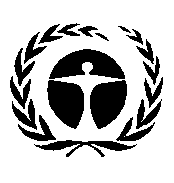 联合国
环境规划署Distr.: General
4 October 2013Chinese
Original: English 时间框架时间框架行动/体制安排2013年第四季度全体会议第二届会议考虑请主席团在征集各方意向的基础上通过秘书处定期召开具有传统和潜在资金来源的论坛2013年第四季度全体会议第二届会议考虑设立一个由主席团和多学科专家小组领导的、有时间限制和特定任务的能力建设工作队，包括设定工作队的职权范围，并请主席团和多学科专家小组通过秘书处在征集各方意向的基础上组建工作队2013年第四季度全体会议第二届会议考虑可能以实物形式提供的各项技术支持，并请主席团和秘书处建立必要的体制安排，以便落实技术支持2014年第一季度主席团和秘书处建立战略伙伴关系并制定体制安排，以便落实技术支持2014年第二季度工作队以连贯一致的方式制定确定、监测和评价与平台任务相关的能力建设需求及相关进展的模式2014年第三季度工作队提供一份重点能力建设需求清单以及相关供资缺口和可用供资来源的指示清单，a之前可就该清单召开电子会议或进行审查，以便吸引广泛的利益攸关方参与2014年第四季度主席团在工作队的支持下召开论坛会议，以便对确定的能力建设需求进行优先排序并促成财政和实物支持，将能力建设需求优先排序清单提交全体会议第三届会议2015年第一季度全体会议第三届会议审议能力建设需求优先排序清单，邀请潜在捐助方提供实物和/或财政支持来满足此类需求，并考虑请工作队应对商定需求（见交付品1(b)）2015年第二/三/四季度秘书处在主席团的监督下，根据工作队的建议，设立并维护“匹配”设施2016年第一/二/三季度工作队评估在制定优先排序需求方面取得的进展，并根据评估结果，提议依照在2014年第三季度采取的行动制定更新清单2016年第四季度主席团在工作队的支持下召开论坛会议，以便对确定的能力建设需求进行优先排序并促成财政和实物支持，将能力建设需求优先排序清单提交全体会议第五届会议2017年第一季度全体会议第五届会议审议能力建设需求优先排序清单，邀请潜在捐助方提供实物和/或财政支持来满足此类需求，并考虑请工作队应对商定需求（见交付品1(b)）2017年第二/三/四季度秘书处在主席团的监督下，根据工作队的建议更新并维护“匹配”设施2018年第一/二/三季度工作队评估在制定优先排序需求方面取得的进展，并根据评估结果，提议依照在2014年第三季度采取的行动制定更新清单2018年第四季度主席团在工作队的支持下召开论坛会议，以便对确定的能力建设需求进行优先排序并促成财政和实物支持，将能力建设需求优先排序清单列于下份工作方案中提交给全体会议第七届会议年份成本项目假设成本2014年工作队会议（5名多学科专家小组和主席团成员+20名专家/战略伙伴）会议成本（1周、25名与会者）（25%为实物形式）7 5002014年工作队会议（5名多学科专家小组和主席团成员+20名专家/战略伙伴）差旅和每日生活津贴（5x3000美元）15 0002014年论坛会议（50名与会者、其中25名受到资助）会议成本（1周、50名与会者）（25%为实物形式）11 2502014年论坛会议（50名与会者、其中25名受到资助）差旅和每日生活津贴（25x3000美元）75 0002014年技术支持2个全职等效专业岗位（50%为实物形式）150 0002015年工作队会议（5名多学科专家小组和主席团成员+20名专家/战略伙伴）会议成本（1周、25名与会者）（25%为实物形式）7 5002015年工作队会议（5名多学科专家小组和主席团成员+20名专家/战略伙伴）差旅和每日生活津贴（5x3000美元）15 0002015年技术支持2个全职等效专业岗位（50%为实物形式）150 0002016年工作队会议（5名多学科专家小组和主席团成员+20名专家/战略伙伴）会议成本（1周、25名与会者）（25%为实物形式）7 5002016年工作队会议（5名多学科专家小组和主席团成员+20名专家/战略伙伴）差旅和每日生活津贴（5x3000美元）15 0002016年论坛会议（50名与会者、其中25名受到资助）会议成本（1周、50名与会者）（25%为实物形式）11 2502016年论坛会议（50名与会者、其中25名受到资助）差旅和每日生活津贴（25x3000美元）75 0002016年技术支持2个全职等效专业岗位（50%为实物形式）150 0002017年工作队会议（5名多学科专家小组和主席团成员+20名专家/战略伙伴）会议成本（1周、25名与会者）（25%为实物形式）7 5002017年工作队会议（5名多学科专家小组和主席团成员+20名专家/战略伙伴）差旅和每日生活津贴（5x3000美元）15 0002017年技术支持2个全职等效专业岗位（50%为实物形式）150 0002018年工作队会议（5名多学科专家小组和主席团成员+20名专家/战略伙伴）会议成本（1周、25名与会者）（25%为实物形式）7 5002018年工作队会议（5名多学科专家小组和主席团成员+20名专家/战略伙伴）差旅和每日生活津贴（5x3000美元）15 0002018年论坛会议（50名与会者、其中25名受到资助）会议成本（1周、50名与会者）（25%为实物形式）11 2502018年论坛会议（50名与会者、其中25名受到资助）差旅和每日生活津贴（25x3000美元）75 0002018年技术支持2个全职等效专业岗位（50%为实物形式）150 000总计1 121 250时间框架时间框架行动/体制安排2013年第四季度全体会议第二届会议考虑设立能力建设工作队（见交付品1(a)），纳入发展落实工作方案所需机构能力这一职责，并考虑请工作队支持关于区域/次区域评估的交付品2(b)的工作，并请其支持主席团和多学科专家小组制定将提交全体会议的伙伴关系、交流和培训方案提案2014年第二/三季度能力建设工作队制定伙伴关系、交流和培训方案提案2014年第二/三/四季度能力建设工作队支持发展落实工作方案所需的机构能力，尤其是关于区域/次区域评估的能力（见交付品2(b)）2015年第一季度全体会议第三届会议审议设立伙伴关系、交流和培训方案的情况2015年第一季度全体会议第三届会议考虑请工作队协助应对经优先排序的能力建设需求，此类需求是根据平台信托基金提供的资源或通过其他财政和实物支持提供的资源情况商定的（见交付品1(a)）2015年第一/二/三/四季度能力建设工作队应对全体会议商定的、经优先排序的能力建设需求 2016年第一季度全体会议第四届会议考虑请工作队协助应对经优先排序的能力建设需求（见交付品1(a)）2016年第一/二/三/四季度能力建设工作队应对全体会议商定的、经优先排序的能力建设需求 2017年第一季度全体会议第五届会议考虑请工作队协助应对经优先排序的能力建设需求（见交付品1(a)）2017年第一/二/三/四季度能力建设工作队应对全体会议商定的、经优先排序的能力建设需求 2018年第一季度全体会议第六届会议考虑请工作队协助应对经优先排序的能力建设需求（见交付品1(a)）2018年第二/三/四季度能力建设工作队应对全体会议商定的、经优先排序的能力建设需求年份成本项目假设成本 2014年15场能力建设会议（20名专家，其中15名受到资助）会议成本（15x1周、20名与会者）（25%为实物形式）112 5002014年15场能力建设会议（20名专家，其中15名受到资助）差旅和每日生活津贴（15x15x1500美元）337 5002015年能力建设活动 待定（伙伴关系、研讨会、技术援助）450 0002016年能力建设活动 待定（伙伴关系、研讨会、技术援助）450 0002017年能力建设活动 待定（伙伴关系、研讨会、技术援助）450 0002018年能力建设活动 待定（伙伴关系、研讨会、技术援助）450 000总计2 250 000时间框架时间框架行动/体制安排2013年第四季度全体会议第二届会议根据关于与土著和地方知识体系合作的程序和方法的初步指南（见IPBES/2/INF/1)提供的信息，请多学科专家小组和主席团在有时间限制和特定任务的专家组的支持下，编制与土著和地方知识体系合作的程序和方法草案，供全体会议第四届会议（预期于2016年初召开）审议2013年第四季度全体会议第二届会议请多学科专家小组和主席团在有时间限制和特定任务的专家组的支持下，与知识和数据工作队合作，在2014年建立与不同知识体系合作方面的专家名册和网络2014年第一季度多学科专家小组和主席团征集提名，并遴选各土著和地方知识体系中的专家以及名册和全球网络中的其他专家加入专家组，促进对案例研究的审查工作2014年第一/二/三/四季度多学科专家小组和主席团在专家组的支持下，与根据交付品1(d)设立的知识和数据工作队合作，建立专家和知识所有者名册及网络，并予以持续扩充2014年第二/三/四季度在多学科专家小组和主席团的领导下，专家组对现有各项程序和方法进行审查，包括学习从五个联合国区域中各区域一至两个案例研究审查中汲取的在与土著和地方知识体系合作方面的经验和最佳做法2015年第一季度根据审查结果以及向全体会议第二届会议提交的初步指南，专家组在多学科专家小组和主席团的领导下，进一步修订与土著和地方知识体系合作的程序和方法2015年第二季度在多学科专家小组和主席团的领导下，专家组召开一次电子会议或发起审查工作，邀请更广泛的专家和利益攸关方参与讨论程序和方法草案。专家组与案例研究的提供者召开后续会议，听取关于程序和方法草案的反馈意见2015年第三季度在多学科专家小组和主席团的领导下，专家组再次召开会议，与土著和地方知识的所有者对在电子会议/审查进程和后续案例研究会议上提出的反馈意见进行评价，修订并最终确定拟议的程序和方法2015年第四季度多学科专家小组和主席团、平台成员及其他利益攸关方审查与土著和地方知识体系合作的程序和方法最终草案，并随后提交至全体会议第四届会议审议，以供通过，以便在平台当前和今后各项交付品中予以使用2016年第一季度全体会议第四届会议审议拟议的程序和方法，并采取步骤，允许与土著和地方知识体系开展适当合作年份成本项目假设成本 2014年专家组会议（5名多学科专家小组和主席团成员+10名专家（每区域各2名））会议成本（1场会议，为期3天x15名与会者）（25%为实物形式）4 5002014年专家组会议（5名多学科专家小组和主席团成员+10名专家（每区域各2名））差旅和每日生活津贴（12x3000美元）36 0002014年5场区域案例研究审查会议，旨在收集并审查现有各项程序、方法和最佳做法案例会议成本（5场会议，每次会议为期2天x每次成本5000美元）（25%为实物形式）18 7502014年5场区域案例研究审查会议，旨在收集并审查现有各项程序、方法和最佳做法案例差旅和每日生活津贴（5场会议x每次5名受资助的与会者x1500美元） 37 5002014年技术支持1.5个全职等效专业岗位（50%为实物形式）112 5002015年专家组会议（5名多学科专家小组和主席团成员+10名专家（每区域各2名））会议成本（每次会议为期3天x15名与会者）（25%为实物形式）4 5002015年专家组会议（5名多学科专家小组和主席团成员+10名专家（每区域各2名））差旅和每日生活津贴（12x3000美元）36 0002015年5场区域案例研究后续会议，旨在审查程序和方法草案会议成本（5场会议，每次会议为期2天x每次成本5000美元）（25%为实物形式）18 7502015年5场区域案例研究后续会议，旨在审查程序和方法草案差旅和每日生活津贴（5场会议x每次5名受资助的与会者x1500美元） 37 5002015年专家组会议（5名多学科专家小组和主席团成员+10名专家（每区域各2名））会议成本（1场会议，为期3天x15名与会者）（25%为实物形式）4 5002015年专家组会议（5名多学科专家小组和主席团成员+10名专家（每区域各2名））差旅和每日生活津贴（12x3000美元）36 0002015年技术支持1.5个全职等效专业岗位（50%为实物形式）112 5002015年翻译、出版和宣传并向全体会议第四届会议提交报告将篇幅为10页的与土著和地方知识体系合作程序和方法指南翻译为联合国所有语文50 000总计509 000时间框架时间框架行动/体制安排2013年第四季度全体会议第二届会议考虑设立一个由主席团和多学科专家小组领导的、有时间限制和特定任务的知识和数据工作队，包括设定工作队的职权范围，并请主席团和多学科专家小组通过秘书处在征集各方意向的基础上组建工作队2013年第四季度全体会议第二届会议考虑可能以实物形式提供的各项技术支持，并请主席团和秘书处建立必要的体制结构，以便落实技术支持2014年第一季度主席团和秘书处建立战略伙伴关系并制定体制安排，以便落实技术支持2014年第二/三/四季度工作队向主席团和多学科专家小组提出对支持实施工作方案所需的现有知识和数据的便利获取及管理方面的建议方法，并将相关资料提交至全体会议第三届会议2015年第一季度全体会议第三届会议审议促进对支持实施工作方案所需的现有知识和数据的获取及管理方面的拟议方法，并考虑请工作队为落实这一方法提供建议和支持2015年第二/三/四季度工作队为主席团和多学科专家小组实施促进对现有知识和数据的获取及管理的方法提供建议和支持，以便支持经全体会议批准的平台活动 2015年第二季度工作队就确定重要知识需求的工作向主席团和多学科专家小组提供建议，并特别对范围界定流程加以利用2015年第三季度工作队支持主席团、多学科专家小组和秘书处就以下问题组织一场对话：对知识需求进行优先排序，并激励在存在缺口的领域创造新知识2016年第一/二/三/四季度工作队继续就经全体会议批准的知识和数据方法的实施工作向主席团和多学科专家小组提供建议和支持2016年第一/二/三/四季度工作队继续维护重点知识需求清单2017年第一/二/三/四季度工作队继续就经全体会议批准的知识和数据方法的实施工作向主席团和多学科专家小组提供建议和支持2017年第二季度工作队就确定重要知识需求的工作向主席团和多学科专家小组提供建议，并特别对范围界定流程加以利用2017年第三季度工作队支持主席团、多学科专家小组和秘书处就以下问题组织一场对话：对知识需求进行优先排序，并激励在存在缺口的领域创造新知识2018年第一/二/三/四季度工作队继续就经全体会议批准的知识和数据方法的实施工作向主席团和多学科专家小组提供建议和支持2018年第一/二/三/四季度工作队继续维护重点知识需求清单年份成本项目假设成本2014年工作队会议（5名多学科专家小组和主席团成员+20名专家/战略伙伴）会议成本（1周、25名与会者）（25%为实物形式）7 5002014年工作队会议（5名多学科专家小组和主席团成员+20名专家/战略伙伴）差旅和每日生活津贴（5x3000美元）15 0002014年技术支持2个全职等效专业岗位（50%为实物形式）150 0002015年工作队会议（5名多学科专家小组和主席团成员+20名专家/战略伙伴）会议成本（1周、25名与会者）（25%为实物形式）7 5002015年工作队会议（5名多学科专家小组和主席团成员+20名专家/战略伙伴）差旅和每日生活津贴（5x3000美元）15 0002015年对话会议（50名与会者、其中25名受到资助）会议成本（1周、50名与会者）（25%为实物形式）11 2502015年对话会议（50名与会者、其中25名受到资助）差旅和每日生活津贴（25x3000美元）75 0002015年技术支持2个全职等效专业岗位（50%为实物形式）150 0002016年工作队会议（5名多学科专家小组和主席团成员+20名专家/战略伙伴）会议成本（1周、25名与会者）（25%为实物形式）7 5002016年工作队会议（5名多学科专家小组和主席团成员+20名专家/战略伙伴）差旅和每日生活津贴（5x3000美元）15 0002016年技术支持2个全职等效专业岗位（50%为实物形式）150 0002017年工作队会议（5名多学科专家小组和主席团成员+20名专家/战略伙伴）会议成本（1周、25名与会者）（25%为实物形式）7 5002017年工作队会议（5名多学科专家小组和主席团成员+20名专家/战略伙伴）差旅和每日生活津贴（5x3000美元）15 0002017年对话会议（50名与会者、其中25名受到资助）会议成本（1周、50名与会者）（25%为实物形式）11 2502017年对话会议（50名与会者、其中25名受到资助）差旅和每日生活津贴（25x3000美元）75 0002017年技术支持2个全职等效专业岗位（50%为实物形式）150 0002018年工作队会议（5名多学科专家小组和主席团成员+20名专家/战略伙伴）会议成本（1周、25名与会者）（25%为实物形式）7 5002018年工作队会议（5名多学科专家小组和主席团成员+20名专家/战略伙伴）差旅和每日生活津贴（5x3000美元）15 0002018年技术支持2个全职等效专业岗位（50%为实物形式）150 000总计1 035 000时间框架时间框架行动/体制安排2013年第四季度全体会议在第二届会议上请多学科专家小组和主席团，在一个有时间限制和特定任务的专家组的支持下，制定在不同尺度范围内及不同尺度范围间制定和整合评估的指南2014年第一季度多学科专家小组和主席团呼吁提名专家，并根据平台规则遴选专家2014年第一季度专家组在秘书处的支持下举行会议，以便制定这一指南（同时考虑到对请求进行优先排序的报告）2014年第二季度将指南草案分发各专家、平台成员及利益攸关方供其审议2014年第二季度完成指南的定稿工作，供主席团和多学科专家小组批准年份成本项目假设成本 2014年专家组会议（10名多学科专家小组和主席团成员+40名专家/战略伙伴）会议成本（1周、50名与会者）（25%为实物形式）11 2502014年专家组会议（10名多学科专家小组和主席团成员+40名专家/战略伙伴）差旅和每日生活津贴（25x3000美元）75 0002015年指南的分发将指南翻译为联合国所有语文，并进行出版和宣传50 000总计136 250时间框架时间框架行动/体制安排2013年第四季度全体会议在第二届会议上，基于对工作方案中初步界定、估计成本并提交的交付品的审查，考虑请多学科专家小组和主席团根据平台程序展开完整的范围界定流程2014年第一季度多学科专家小组随即请各国政府及其他利益攸关方提名专家，协助开展对各区域/次区域评估的范围界定工作2014年第二季度多学科专家小组遴选专家协助开展范围界定流程2014年第三季度多学科专家小组和主席团召开五次或五次以上区域/次区域范围界定会议，期间将由次区域专家对15项次区域评估进行范围界定（同时考虑到对请求进行优先排序的报告(IPBES/2/3)，以及交付品2(a)下的指南），通过这一方式监督详细的范围界定报告，包括纲要、成本及可行性2014年第四季度将详细的范围界定报告递交秘书处以便分发给各国政府及其他利益攸关方，供全体会议第三届会议审议  2015年第一季度全体会议在第三届会议上审议了各项区域或次区域评估的范围以供通过2015年第一季度全体会议在第三届会议上考虑可能以实物形式提供的各项技术支持，并请主席团和秘书处建立必要的体制安排，以便落实技术支持2015年第一季度若全体会议以详细的范围界定报告为基础，决定批准这一报告的编制工作，则多学科专家小组请各国政府及其他利益攸关方提名专家编制报告2015年第二季度多学科专家小组利用遴选标准（见IPBES/2/9），遴选报告共同主席、提供协作的主要作者、主要作者和编审多学科专家小组尤其考虑到相关区域小组成员的意见2015年第三季度报告共同主席、提供协作的主要作者和主要作者举行会议，编写各区域/次区域评估报告初稿2016年第一季度由相关专家评审报告初稿，同时评审区域及次区域报告，以强调利用地方专门知识2016年第二季度报告共同主席、提供协作的主要作者和主要作者根据多学科专家小组和编审的指导，编制报告第二稿和决策者摘要初稿 2016年第三季度专家、政府及其他利益攸关方评审报告第二稿和决策者摘要初稿 2016年第四季度报告共同主席、提供协作的主要作者和主要作者在编审和多学科专家小组的指导下，编制报告和决策者摘要的最终草案 2016年第四季度将决策者摘要翻译为联合国所有语文（2个月）2016年第四季度将报告和决策者摘要的最终草案分发至各国政府和其他利益攸关方供最终评审（1.5–2个月）2017年第一季度积极鼓励各国政府于全体会议第五届会议召开一周前提交关于决策者摘要草案的书面评论意见2017年第一季度全体会议于第五届会议上评审并接受各区域/次区域评估报告，同时在之前平台各区域成员初步批准的基础上，批准区域决策者摘要年份成本项目假设成本2014年5次区域范围界定会议（5名多学科专家小组及主席团成员+45名专家）会议成本（5x1周、50名与会者）（25%为实物形式）56 2502014年5次区域范围界定会议（5名多学科专家小组及主席团成员+45名专家）差旅和每日生活津贴（5x34x2000美元）340 0002015年15场第一次作者会议（60名共同主席、提供协作的主要作者和主要作者）会议成本（15x1周、60名与会者）（25%为实物形式）168 7502015年15场第一次作者会议（60名共同主席、提供协作的主要作者和主要作者）差旅和每日生活津贴（15x45x1500美元）1 012 5002015年技术支持10个全职等效专业岗位（50%为实物形式）750 0002016年15场第二次作者会议（60名共同主席、提供协作的主要作者和主要作者+10名编审）会议成本（15x1周、70名与会者）（25%为实物形式）225 0002016年15场第二次作者会议（60名共同主席、提供协作的主要作者和主要作者+10名编审）差旅和每日生活津贴（15x53x1500美元）1 192 5002016年15场第三次作者会议（60名共同主席、提供协作的主要作者和主要作者+10名编审）会议成本（15x1周、70名与会者）（25%为实物形式）225 0002016年15场第三次作者会议（60名共同主席、提供协作的主要作者和主要作者+10名编审）差旅和每日生活津贴（15x53x1500美元）1 192 5002016年技术支持10个全职等效专业岗位（50%为实物形式）750 0002017年共同主席参加全体会议第五届会议差旅和每日生活津贴（25x3000美元）75 0002017年传播和区域性宣传（决策者摘要（15x10页）和报告（200页））将决策者摘要翻译为所有联合国语文，并进行出版和宣传1 755 000总计7 742 500时间框架时间框架行动/体制安排2014年第四季度多学科专家小组和主席团开展初步范围界定工作，供全体会议第三届会议审议2015年第一季度全体会议在第三届会议上请多学科专家小组和主席团展开范围界定流程，并将范围界定报告提交全体会议第四届会议以供批准2015年第二季度多学科专家小组请各国政府及其他利益攸关方提名专家，协助开展范围界定流程2015年第二季度多学科专家小组和主席团监督电子会议和/或评审流程，以便为完整的范围界定流程征集意见2015年第三季度多学科专家小组与相关专家举行会议，开展详细的范围界定工作，包括编写纲要、估计成本和评估可行性，同时考虑到对请求进行优先排序的报告、指南（交付品2(a)）、快速专题及方法评估、任何专题评估的最终草案以及区域/次区域和专题评估的范围2016年第一季度全体会议在第四届会议上审议了全球评估的范围以供通过2016年第一季度全体会议在第四届会议上考虑可能以实物形式提供的各项技术支持，并请主席团和秘书处建立必要的体制安排，以便落实技术支持2016年第二季度多学科专家小组请各国政府及其他利益攸关方提名专家编制报告2016年第三季度多学科专家小组利用经批准的遴选标准（见IPBES/2/9），遴选报告共同主席、提供协作的主要作者、主要作者和编审2016年第四季度报告共同主席、提供协作的主要作者和主要作者召开会议编写报告初稿，同时考虑到快速专题及方法评估、专题评估，以及区域/次区域和专题评估的最终草案2017年第二季度专家评审初稿2017年第三季度报告共同主席、提供协作的主要作者和主要作者在编审和多学科专家小组的指导下，编写报告第二稿和决策者摘要初稿（3–4个月），同时考虑到快速专题及方法评估、专题评估，以及区域/次区域和专题评估2017年第四季度专家、政府及其他利益攸关方评审报告第二稿和决策者摘要初稿（2个月）2018年第一季度报告共同主席、提供协作的主要作者和主要作者在编审和多学科专家小组的指导下，编制报告和决策者摘要的最终草案（2–3个月）2018年第二季度将决策者摘要翻译为联合国所有语文（2个月）2018年第二季度将报告和决策者摘要的最终草案分发至各国政府和其他利益攸关方供最终评审（1.5–2个月）2018年第三季度积极鼓励各国政府于全体会议第六届会议召开一周前提交关于决策者摘要草案的书面评论意见2018年第三季度全体会议在第六届会议上评审和接受报告并批准决策者摘要第四季度宣传和传播年份成本项目假设成本2015年范围界定会议（20名多学科专家小组及主席团成员+40名专家）会议成本（1周、60名与会者）（25%为实物形式）11 2502015年范围界定会议（20名多学科专家小组及主席团成员+40名专家）差旅和每日生活津贴（45x3000美元）135 0002016年第一次作者会议（200名共同主席、提供协作的主要作者和主要作者）会议成本（1周、200名与会者）（25%为实物形式）37 5002016年第一次作者会议（200名共同主席、提供协作的主要作者和主要作者）差旅和每日生活津贴（150x3000美元）450 0002016年技术支持3个全职等效专业岗位（50%为实物形式）225 0002017年第二次作者会议（200名共同主席、提供协作的主要作者和主要作者）会议成本（1周、200名与会者）（25%为实物形式）37 5002017年第二次作者会议（200名共同主席、提供协作的主要作者和主要作者）差旅和每日生活津贴（150x3000美元）450 0002017年技术支持3个全职等效专业岗位（50%为实物形式）225 0002018年第三次作者会议（200名共同主席、提供协作的主要作者和主要作者）会议成本（1周、200名与会者）（25%为实物形式）37 5002018年第三次作者会议（200名共同主席、提供协作的主要作者和主要作者）差旅和每日生活津贴（150x3000美元）450 0002018年技术支持3个全职等效专业岗位（50%为实物形式）225 0002018年共同主席出席全体会议第六届会议差旅和每日生活津贴（25x3000美元）45 0002018年传播和全球宣传（决策者摘要（25页）和报告（500页））将决策者摘要翻译为联合国所有语文并进行出版和宣传675 000总计3 003 750时间框架时间框架行动/体制安排2013年第四季度全体会议评审和批准多学科专家小组编写的初步范围界定报告（12月14日）2013年第四季度多学科专家小组通过秘书处发出吁请，号召各国政府和其他利益攸关方提名专家（报告共同主席、提供协作的主要作者、主要作者和编审），以根据全体会议批准的范围界定工作结果开展评估（2013年12月9日–2014年1月10日）2014年第一季度多学科专家小组通过电子邮件和电话会议利用经批准的遴选标准（见IPBES/2/9），遴选共同主席、提供协作的主要作者、主要作者和编审（1月11–24日）2014年第一/二/三季度报告共同主席、提供协作的主要作者和主要作者编写报告和决策者摘要初稿（1月25日–7月25日）。作者于2月召开会议，进一步编写附带说明的纲要以及各自负责的章节内容，并于7月上旬再次召开会议，以定稿报告并编写决策者摘要2014年第三季度由专家和各国政府以及其他利益攸关方评审报告和决策者摘要草案（7月26日–9月12日）2014年第三/四季度报告共同主席、提供协作的主要作者和主要作者在编审和多学科专家小组的指导下，评审报告和决策者摘要草案。作者和编审与小部分多学科专家小组成员举行一次会议，以编写报告和决策者摘要的最终草案（9月13日–11月7日）2014年第四季度将决策者摘要翻译为联合国所有正式语文（11月8日–12月5日）2014年第四季度将报告和决策者摘要的最终草案分发给各国政府和其他利益攸关方供最终评审（2014年12月6日–2015年2月6日）2015年第一季度各国政府于1月31日前向秘书处提交关于决策者摘要的书面评论意见2015年第一季度全体会议评审和通过报告并批准决策者摘要（2月8日后开始）年份成本项目假设成本2014年第一次作者会议（75名共同主席、提供协作的主要作者和主要作者+4名多学科专家小组/主席团成员+1名技术支持工作人员）会议成本（1周、80名与会者）（25%为实物形式）15 0002014年第一次作者会议（75名共同主席、提供协作的主要作者和主要作者+4名多学科专家小组/主席团成员+1名技术支持工作人员）差旅和每日生活津贴（60x3000美元）180 0002014年第二次作者会议（75名共同主席、提供协作的主要作者和主要作者+4名多学科专家小组/主席团成员+1名技术支持工作人员）会议成本（1周、80名与会者）（25%为实物形式）15 0002014年第二次作者会议（75名共同主席、提供协作的主要作者和主要作者+4名多学科专家小组/主席团成员+1名技术支持工作人员）差旅和每日生活津贴（60x3000美元）180 0002014年第三次作者会议（75名共同主席、提供协作的主要作者和主要作者+12名编审+4名多学科专家小组/主席团成员+1名技术支持工作人员）会议成本（1周、92名与会者）（25%为实物形式）18 7502014年第三次作者会议（75名共同主席、提供协作的主要作者和主要作者+12名编审+4名多学科专家小组/主席团成员+1名技术支持工作人员）差旅和每日生活津贴（69x3000美元）207 0002014年技术支持1个全职等效专业岗位（50%为实物形式）75 0002015年2名共同主席和2名提供协作的主要作者参加全体会议第三届会议差旅和每日生活津贴（3x3000美元）9 0002015年传播和宣传（决策者摘要（10页）和报告（200页））将决策者摘要翻译为联合国所有语文并进行出版和宣传117 000总计816 750时间框架时间框架行动/体制安排2013年第四季度全体会议评审并批准多学科专家小组编写的初步范围界定报告，并请专家小组和主席团在详细范围界定研究后，在商定的成本范围内继续开展全面评估（2013年12月14日）2013年第四季度多学科专家小组通过秘书处请各国政府和其他利益攸关方提名专家协助开展范围界定工作（2013年12月16日–2014年1月31日）2014年第一季度多学科专家小组通过电子邮件和电话会议利用经批准的遴选标准（见IPBES/2/9），为范围界定研究遴选专家（2014年2月1–14日）2014年第二季度多学科专家小组和主席团监督详细的范围界定报告，包括编写纲要、估计成本及评估可行性（3个月）。2014年4月初召开一次范围界定会议2014年第二季度将详细范围界定报告分发给平台成员和其他利益攸关方，供其于2014年4月的后两周时间进行评审并提出评论意见2014年第二季度依据详细范围界定工作的结果以及平台成员和其他利益攸关方提交的评论意见，在假定可在全体会议批准的预算范围内完成评估工作的前提下，由多学科专家小组和主席团决定是否在2014年5月上半月继续开展评估工作2014年第二季度多学科专家小组通过秘书处请各国政府和其他利益攸关方提名专家人选负责编写评估报告。需在2014年6月底之前提交提名（1.5个月）2014年第三季度多学科专家小组利用经批准的遴选标准（见IPBES/2/9），遴选报告共同主席、提供协作的主要作者、主要作者和编审（2014年7月1日–8月15日）（1.5个月） 2014年第三/四季度报告共同主席、提供协作的主要作者和主要作者于2015年2月中旬之前编写报告初稿（6个月）。2014年9月召开第一次作者会议。召开由掌握土著及地方知识的人员出席的对话研讨会和社区工作会议2015年第一季度各专家于2015年3月底之前评审报告初稿（1.5–2个月）2015年第二季度报告共同主席、提供协作的主要作者和主要作者在编审和多学科专家小组的指导下，编写报告第二稿和决策者摘要初稿（4月–6月）（3个月）。2015年6月召开第二次作者会议。2015年第三季度专家、各国政府和其他利益攸关方于2015年7月至8月评审报告第二稿和决策者摘要初稿（2个月）2015年第三/四季度报告共同主席、提供协作的主要作者和主要作者在编审和多学科专家小组的指导下，于9月至10月编写报告最终草案和决策者摘要最终草案（2个月）。2015年10月召开第三次作者会议2015年第四季度最迟于2015年12月中旬之前将决策者摘要翻译为联合国所有正式语文（1.5个月）2016年第一季度将报告最终草案和决策者摘要最终草案分发给各国政府和其他利益攸关方，供其于2016年1月至2月进行最终评审（1.5–2个月）。积极鼓励各国政府提交关于决策者摘要草案的书面评论意见。此类评论意见必须于全体会议第四届会议召开前一周递交至秘书处2016年第一季度2016年3月全体会议第四届会议评审并接受报告，同时评审并批准决策者摘要年份成本项目假设成本 2014年范围界定会议（40名与会者：多学科专家小组/主席团成员+专家）会议成本（1周、40名与会者）（25%为实物形式）11 2502014年范围界定会议（40名与会者：多学科专家小组/主席团成员+专家）差旅和每日生活津贴（30x3000美元）90 0002014年第一次作者会议（80名共同主席、提供协作的主要作者和主要作者+4名多学科专家小组/主席团成员+1名技术支持工作人员）会议成本（1周、85名与会者）（25%为实物形式）15 0002014年第一次作者会议（80名共同主席、提供协作的主要作者和主要作者+4名多学科专家小组/主席团成员+1名技术支持工作人员）差旅和每日生活津贴（64x3000美元）192 0002014年技术支持1个全职等效专业岗位（50%为实物形式）75 0002015年第三次作者会议（80名共同主席、提供协作的主要作者和主要作者+16名编审+4名多学科专家小组/主席团成员+1名技术支持工作人员）会议成本（1周、101名与会者）（25%为实物形式）18 7502015年第三次作者会议（80名共同主席、提供协作的主要作者和主要作者+16名编审+4名多学科专家小组/主席团成员+1名技术支持工作人员）差旅和每日生活津贴（75x3000美元）225 0002015年第三次作者会议（80名共同主席、提供协作的主要作者和主要作者+16名编审+4名多学科专家小组/主席团成员+1名技术支持工作人员）会议成本（1周、101名与会者）（25%为实物形式）18 7502015年第三次作者会议（80名共同主席、提供协作的主要作者和主要作者+16名编审+4名多学科专家小组/主席团成员+1名技术支持工作人员）差旅和每日生活津贴（75x3000美元）225 0002015年技术支持1个全职等效专业岗位（50%为实物形式）75 0002016年2名共同主席和2名提供协作的主要作者参加全体会议第四届会议 差旅和每日生活津贴（3x3000美元）9 0002016年传播和宣传（决策者摘要（10页）和报告（200页））将决策者摘要翻译为联合国所有正式语文并进行出版和宣传117 000总计1 071 750时间框架时间框架行动/体制安排2013年第四季度全体会议评审和批准多学科专家小组编写的初步范围界定报告，并请专家小组和主席团在完成详细范围界定研究后，在商定的成本范围内继续开展全面评估（2013年12月14日）2013年第四季度多学科专家小组通过秘书处请各国政府和其他利益攸关方提名专家协助开展范围界定工作（2013年12月16日–2014年1月31日）2014年第一季度多学科专家小组通过电子邮件和电话会议利用经批准的遴选标准（见IPBES/2/9），遴选专家参与范围界定研究（2月1–14日）2014年第二季度多学科专家小组和主席团监督详细范围界定工作，包括纲要、成本和可行性（3个月）。4月初召开一次范围界定会议 2014年第二季度将详细范围界定报告分发给平台成员和其他利益攸关方，供其于4月的后两周时间进行评审并提出评论意见2014年第二季度依据详细范围界定工作的结果以及平台成员和其他利益攸关方提交的评论意见，在假定可在全体会议批准的预算范围内完成评估工作的前提下，由多学科专家小组和主席团决定是否在5月上半月继续开展评估工作2014年第二季度多学科专家小组通过秘书处请各国政府和其他利益攸关方提名专家负责编写评估报告。需在6月底之前提交提名（1.5个月）2014年第三季度多学科专家小组利用遴选标准（见IPBES/2/9），遴选报告共同主席、提供协作的主要作者、主要作者和编审（2014年7月1日–8月15日）（1.5个月）2014年第三/四季度报告共同主席、提供协作的主要作者和主要作者于2015年2月中旬之前编写报告初稿（6个月）。2014年9月召开第一次作者会议2015年第一季度各专家于3月底之前评审报告初稿（1.5–2个月）2015年第二季度报告共同主席、提供协作的主要作者和主要作者在编审和多学科专家小组的指导下，于2015年4月至6月编写报告第二稿和决策者摘要初稿（3个月）。2015年6月召开第二次作者会议2015年第三季度专家、各国政府和其他利益攸关方于7月至8月评审报告第二稿和决策者摘要初稿（2个月）2015年第三/四季度报告共同主席、提供协作的主要作者和主要作者在编审和多学科专家小组的指导下，于9月至10月编写报告最终草案和决策者摘要最终草案（2个月）。2015年10月召开第三次作者会议 2015年第四季度最迟于12月中旬之前将决策者摘要翻译为联合国所有正式语文（1.5个月）2016年第一季度将报告最终草案和决策者摘要最终草案分发给各国政府和其他利益攸关方，供其于2016年1月至2月进行最终评审（1.5–2个月）。积极鼓励各国政府提交关于决策者摘要草案的书面评论意见。此类评论意见必须于全体会议第四届会议召开前一周递交至秘书处2016年第一季度全体会议在2016年3月举行的第四届会议上评审并接受报告，同时评审并批准决策者摘要年份成本项目假设成本 2014年范围界定会议（25名与会者：多学科专家小组和主席团成员+专家）会议成本（1周、25名与会者）（25%为实物形式）7 5002014年范围界定会议（25名与会者：多学科专家小组和主席团成员+专家）差旅和每日生活津贴（19x3000美元）57 0002014年第一次作者会议（50名共同主席、提供协作的主要作者和主要作者+4名多学科专家小组/主席团成员+1名技术支持工作人员）会议成本（1周、55名与会者）（25%为实物形式）11 2502014年第一次作者会议（50名共同主席、提供协作的主要作者和主要作者+4名多学科专家小组/主席团成员+1名技术支持工作人员）差旅和每日生活津贴（41x3000美元）123 0002014年技术支持1个全职等效专业岗位（50%为实物形式）75 0002015年第二次作者会议（50名共同主席、提供协作的主要作者和主要作者+10名编审+4名多学科专家小组/主席团成员+1名技术支持工作人员）会议成本（1周、65名与会者）（25%为实物形式）15 0002015年第二次作者会议（50名共同主席、提供协作的主要作者和主要作者+10名编审+4名多学科专家小组/主席团成员+1名技术支持工作人员）差旅和每日生活津贴（49x3000美元）147 0002015年第三次作者会议（50名共同主席、提供协作的主要作者和主要作者+10名编审+4名多学科专家小组/主席团成员+1名技术支持工作人员）会议成本（1周、65名与会者）（25%为实物形式）15 0002015年第三次作者会议（50名共同主席、提供协作的主要作者和主要作者+10名编审+4名多学科专家小组/主席团成员+1名技术支持工作人员）差旅和每日生活津贴（49x3000美元）147 0002015年技术支持1个全职等效专业岗位（50%为实物形式）75 0002016年2名共同主席和2名提供协作的主要作者参加全体会议第四届会议差旅和每日生活津贴（3x3000美元）9 0002016年传播和宣传（决策者摘要（10页）和报告（200页）） 将决策者摘要翻译为联合国所有正式语文并进行出版和宣传117 000总计798 750时间框架时间框架行动/体制安排2013年第四季度全体会议第二届会议评审和批准多学科专家小组编写的初步范围界定报告（2013年12月14日）2013年第四季度多学科专家小组通过秘书处发出吁请，号召各国政府和其他利益攸关方提名专家（报告共同主席、提供协作的主要作者、主要作者和编审），以根据全体会议批准的范围界定工作结果开展评估（2013年12月9日–2014年1月10日）2014年第一季度多学科专家小组通过电子邮件和电话会议利用经批准的遴选标准（见IPBES/2/9），遴选共同主席、提供协作的主要作者、主要作者和编审（1月11–24日）2014年第一/二/三季度报告共同主席、提供协作的主要作者和主要作者编写报告和决策者摘要初稿（1月25日–7月25日）。作者于2月召开会议，进一步编写附带说明的纲要以及各自负责的章节内容，并于7月上旬再次召开会议，以定稿报告并编写决策者摘要2014年第三季度由专家和各国政府以及其他利益攸关方评审报告和决策者摘要草案（7月26日–9月12日）2014年第三/四季度报告共同主席、提供协作的主要作者和主要作者在编审和多学科专家小组的指导下，评审报告和决策者摘要初稿（9月13日–11月7日）。作者和编审与小部分多学科专家小组成员举行一次会议，以编写报告和决策者摘要的最终草案（9月13日–11月7日）2014年第四季度将决策者摘要翻译为联合国所有正式语文（11月8日–12月5日）2014年第四季度将报告和决策者摘要的最终草案分发给各国政府和其他利益攸关方供最终评审（2014年12月6日–2015年2月6日）2015年第一季度各国政府于1月31日前向秘书处提交关于决策者摘要的书面评论意见2015年第一季度全体会议评审和通过报告并批准决策者摘要（2月8日后开始）2015年第一季度全体会议在方法评估的基础上，请专家组制定一份关于在平台下编写区域/次区域、全球或专题评估报告时如何使用设想方案分析和建模方法的指南，于2015年8月之前提交2015年第一季度根据方法评估提出的建议，全体会议请专家组促进和推动生物多样性和生态系统服务设想方案分析和建模的工具和方法进一步发展，供2017年批准2015年第二/三季度专家组在方法评估的基础上编写一份关于在平台下编写区域/次区域、全球或专题评估报告时如何使用设想方案分析和建模方法的指南。2015年第二/三/四季度根据方法评估提出的建议，专家组促进和推动生物多样性和生态系统服务设想方案分析和建模的工具和方法进一步发展，供2017年批准2016年第一/二/三/四季度根据方法评估提出的建议，专家组促进和推动生物多样性和生态系统服务设想方案分析和建模的工具和方法进一步发展，供2017年批准2017年第一季度全体会议考虑接受进一步开发的生物多样性和生态系统服务设想方案分析和建模的工具和方法年份成本项目假设成本 2014年第一次作者会议（70名共同主席、提供协作的主要作者和主要作者+4名多学科专家小组/主席团成员+1名技术支持工作人员）会议成本（1周、75名与会者）（25%为实物形式）15 0002014年第一次作者会议（70名共同主席、提供协作的主要作者和主要作者+4名多学科专家小组/主席团成员+1名技术支持工作人员）差旅和每日生活津贴（56x3000美元）168 0002014年第二次作者会议（70名共同主席、提供协作的主要作者和主要作者+4名多学科专家小组/主席团成员+1名技术支持工作人员）会议成本（1周、75名与会者）（25%为实物形式）15 0002014年第二次作者会议（70名共同主席、提供协作的主要作者和主要作者+4名多学科专家小组/主席团成员+1名技术支持工作人员）差旅和每日生活津贴（56x3000美元）168 0002014年第三次作者会议（70名共同主席、提供协作的主要作者和主要作者+15名编审+4名多学科专家小组/主席团成员+1名技术支持工作人员）会议成本（1周、90名与会者）（25%为实物形式）18 7502014年第三次作者会议（70名共同主席、提供协作的主要作者和主要作者+15名编审+4名多学科专家小组/主席团成员+1名技术支持工作人员）差旅和每日生活津贴（68x3000美元）204 0002014年技术支持1个全职等效专业岗位（50%为实物形式）75 0002015年2名共同主席和2名提供协作的主要作者参加全体会议第三届会议差旅和每日生活津贴（3x3000美元）9 0002015年传播和宣传（决策者摘要（10页）和报告（200页）） 将决策者摘要翻译为联合国所有语文并进行出版和宣传117 0002015年专家小组会议编写指南（5名多学科专家小组/主席团成员+20名共同主席和提供协作的主要作者）会议成本（1周、25名与会者）（25%为实物形式）7 5002015年专家小组会议编写指南（5名多学科专家小组/主席团成员+20名共同主席和提供协作的主要作者）差旅和每日生活津贴（19x3000美元）57 0002015年促进和传播进一步制定工具和方法待定150 0002016年促进和传播进一步制定工具和方法待定150 0002017年政策支持工具的传播将决策者摘要翻译为联合国所有正式语文并进行出版和宣传50 000总计1 204 250时间框架时间框架行动/体制安排2013年第四季度全体会议第二届会议评审和批准多学科专家小组编写的初步范围界定报告（2013年12月14日）2013年第四季度多学科专家小组通过秘书处发出吁请，号召各国政府和其他利益攸关方提名专家（报告共同主席、提供协作的主要作者、主要作者和编审），以根据全体会议批准的范围界定工作结果开展评估（2013年12月9日–2014年1月10日）2014年第一季度多学科专家小组通过电子邮件和电话会议利用经批准的遴选标准（见IPBES/2/9），遴选共同主席、提供协作的主要作者、主要作者和编审（1月11–24日）2014年第一/二/三季度报告共同主席、提供协作的主要作者和主要作者编写报告和决策者摘要初稿（2014年1月25日–7月25日）。作者于2月召开会议，进一步编写附带说明的纲要和各自负责的章节内容，并于7月上旬再次召开会议，以定稿报告并编写决策者摘要2014年第三季度由专家和各国政府以及其他利益攸关方评审报告和决策者摘要初稿（2014年7月26日–9月12日）2014年第三/四季度报告共同主席、提供协作的主要作者和主要作者在编审和多学科专家小组的指导下，评审报告和决策者摘要初稿。作者和编审与小部分多学科专家小组成员举行一次会议，以编写报告和决策者摘要的最终草案（9月13日–11月7日）2014年第四季度将决策者摘要翻译为联合国所有正式语文（2014年11月8日–12月5日）2014年第四季度将报告和决策者摘要的最终草案分发给各国政府和其他利益攸关方供最终评审（2014年12月6日–2015年2月6日）2015年第一季度各国政府于1月31日前向秘书处提交关于决策者摘要的书面评论意见2015年第一季度全体会议评审和通过报告并批准决策者摘要（2月8日后开始）2015年第一季度全体会议在方法评估的基础上，请专家组制定一份关于在平台下编写区域/次区域、全球或专题评估报告时如何使用生物多样性和生态系统服务价值、估值和会计方法的指南，于2015年8月前交付2015年第一季度根据方法评估的建议，全体会议请专家组促进并推动生物多样性和生态系统服务价值、估值和会计工具和方法的进一步发展，供2017年通过2015年第二/三季度专家组在方法评估的基础上，制定一份关于在平台下编写区域/次区域、全球或专题评估报告时如何使用生物多样性和生态系统服务价值、估值和会计方法的指南2015年第二/三/四季度根据方法评估的建议，专家组促进并推动生物多样性和生态系统服务价值、估值和会计工具和方法的进一步发展，供2017年通过2016年第一/二/三/四季度根据方法评估的建议，专家组促进并推动生物多样性和生态系统服务价值、估值和会计工具和方法的进一步发展，供2017年通过2017年第一季度全体会议考虑接受进一步开发的生物多样性和生态系统服务价值、估值和会计工具和方法年份成本项目假设成本2014年第一次作者会议（80名共同主席、提供协作的主要作者和主要作者+4名多学科专家小组/主席团成员+1名技术支持工作人员）会议成本（1周、85名与会者）（25%为实物形式）15 0002014年第一次作者会议（80名共同主席、提供协作的主要作者和主要作者+4名多学科专家小组/主席团成员+1名技术支持工作人员）差旅和每日生活津贴（64x3000美元）192 0002014年第二次作者会议（80名共同主席、提供协作的主要作者和主要作者+4名多学科专家小组/主席团成员+1名技术支持工作人员）会议成本（1周、85名与会者）（25%为实物形式）15 0002014年第二次作者会议（80名共同主席、提供协作的主要作者和主要作者+4名多学科专家小组/主席团成员+1名技术支持工作人员）差旅和每日生活津贴（64x3000美元）192 0002014年第三次作者会议（80名共同主席、提供协作的主要作者和主要作者+18名编审+4名多学科专家小组/主席团成员+1名技术支持工作人员）会议成本（1周、103名与会者）（25%为实物形式）18 7502014年第三次作者会议（80名共同主席、提供协作的主要作者和主要作者+18名编审+4名多学科专家小组/主席团成员+1名技术支持工作人员）差旅和每日生活津贴（78x3000美元）234 0002014年技术支持1个全职等效专业岗位（50%为实物形式）75 0002015年2名共同主席和2名提供协作的主要作者参加全体会议第三届会议差旅和每日生活津贴（3x3000美元）9 0002015年传播和宣传（决策者摘要（10页）和报告（200页）） 将决策者摘要翻译为联合国所有正式语文并进行出版和宣传117 0002015年专家小组召集会议，制定指南（5名多学科专家小组/主席团成员+20名共同主席和提供协作的主要作者）会议成本（1周、25名与会者）（25%为实物形式）7 5002015年专家小组召集会议，制定指南（5名多学科专家小组/主席团成员+20名共同主席和提供协作的主要作者）差旅和每日生活津贴（19x3000美元）57 0002015年促进和推动工具和方法的进一步发展待定150 0002016年促进和推动工具和方法的进一步发展待定150 0002017年政策支持工具的宣传将决策者摘要翻译为联合国所有正式语文并进行出版和宣传50 000总计1 282 250时间框架时间框架行动/体制安排2013年第四季度全体会议第二届会议要求秘书处继续维护在线目录，与现有网络和倡议开展进一步合作以完善在线评估目录内容，此外还要求秘书处及时开展一项针对评估状况和汲取的经验教训的审查工作，以便为平台审查工作（见交付品4(d)）和关于下阶段工作方案的讨论提供资料2014年第一/二/三/四季度秘书处继续维护在线评估目录，与现有网络和倡议开展合作以进一步完善目录内容，并视需继续开展针对评估状况和汲取的经验教训的审查工作2015年第一/二/三/四季度 秘书处继续维护在线评估目录，与现有网络和倡议开展合作以进一步完善目录内容，并视需继续开展针对评估状况和汲取的经验教训的审查工作2016年第一/二/三/四季度秘书处继续维护在线评估目录，与现有网络和倡议开展合作以进一步完善目录内容，并视需继续开展针对评估状况和汲取的经验教训的审查工作2017年第一/二/三/四季度秘书处继续维护在线评估目录，与现有网络和倡议开展合作以进一步完善目录内容，并继续及时开展针对评估状况和汲取的经验教训的审查工作，以便为平台审查工作（见交付品4(d)）提供资料2018年第一/二/三/四季度秘书处继续维护在线评估目录，与现有网络和倡议开展合作以进一步完善目录内容，并继续及时开展针对评估状况和汲取的经验教训的审查工作，以便为关于下阶段工作方案的讨论提供资料年份成本项目假设成本2014年技术支持0.2个全职等效专业岗位30 0002015年技术支持0.2个全职等效专业岗位30 0002016年技术支持0.2个全职等效专业岗位30 0002017年技术支持0.2个全职等效专业岗位30 0002018年技术支持0.2个全职等效专业岗位30 000总计150 000时间框架时间框架行动/体制安排2013年第四季度全体会议第二届会议要求多学科专家小组和主席团在时限为一年的特定任务专家组的支持下制定一份政策工具和方法目录，为如何在平台背景下促进和推动进一步制定此类工具和方法提供指南，并将目录和指南提交全体会议第三届会议审查2014年第一季度多学科专家小组和主席团根据平台规则征集专家提名并开展遴选工作2014年第二/三/四季度专家组在多学科专家小组和主席团的领导下编制一份政策支持工具和方法目录，为不断完善的政策支持工具和方法组合奠定基础专家组还为如何在平台背景下促进和推动进一步制定此类工具和方法提供指南2015年第一季度将目录和指南提交全体会议第三届会议批准2015年第一季度全体会议第三届会议审查并批准目录和指南，要求秘书处予以公开发布，并维护一份政策工具和方法的动态目录，与现有网络和倡议开展合作以进一步完善政策工具和方法目录的内容，并及时开展一项针对此类工具和方法以及汲取的经验教训状况的审查工作，以便为平台审查（见交付品4(d)）工作和关于下阶段工作方案的讨论提供资料2015年第二/三/四季度秘书处公布政策工具和方法目录，以便决策者获取并将其作为资料来源，为制定和使用平台的其他交付品提供支持。秘书处维护政策工具和方法的动态目录，与现有网络和倡议开展合作以进一步完善在线政策工具和方法目录的内容，并视需开展针对政策工具和方法以及汲取的经验教训状况的审查工作2016年第一/二/三/四季度秘书处继续维护在线评估目录，与现有网络和倡议开展合作以进一步完善目录内容，并视需继续开展一项针对政策工具和方法以及汲取的经验教训状况的审查工作2017年第一/二/三/四季度秘书处继续维护在线评估目录，与现有网络和倡议开展合作以进一步完善目录内容，并继续及时开展一项针对政策工具和方法以及汲取的经验教训状况的审查工作，以便为平台审查工作提供资料（见交付品4(d)）2018年第一/二/三/四季度秘书处继续维护在线评估目录，与现有网络和倡议开展合作以进一步完善目录内容，并继续及时开展一项针对政策工具和方法以及汲取的经验教训状况的审查工作，以便为关于下阶段工作方案的讨论提供资料年份成本项目假设成本2014年专家组会议（10名多学科专家小组和主席团成员+40名专家/战略伙伴）会议成本（1周、50名与会者）（25%为实物形式）11 2502014年专家组会议（10名多学科专家小组和主席团成员+40名专家/战略伙伴）差旅和每日生活津贴（25x3000美元）75 0002014年技术支持0.2个全职等效专业岗位30 0002015年翻译、出版、宣传10页指南50 0002015年技术支持0.2个全职等效专业岗位30 0002016年技术支持0.2个全职等效专业岗位30 0002017年技术支持0.2个全职等效专业岗位30 0002018年技术支持0.2个全职等效专业岗位30 000总计286 250时间框架时间框架行动/体制安排2013年第四季度全体会议第二届会议审议通过利益攸关方参与战略，以确保其在平台工作方案中的实施，并着手编制一份含有估计成本的利益攸关方参与计划，供全体会议第三届会议审议2013年第四季度全体会议第二届会议审议通过平台交流的原则、准则和框架，以确保其在工作方案中的实施全体会议第二届会议考虑请秘书处在主席团的监督下，与多学科专家小组合作，分析平台关键受众的信息需求以及平台可以借鉴的、相关组织现有的交流措施，并以此为基础起草首份平台交流和外联战略，供全体会议第三届会议审议全体会议第二届会议审议通过载于平台交流的原则、准则和框架附件三中的平台徽标及其使用政策草案 2013年第四季度全体会议第二届会议审议实施利益攸关方参与战略以及交流和外联战略的潜在战略伙伴2013年第四季度全体会议第二届会议考虑可能以实物形式提供的各项技术支持，并请主席团和秘书处建立必要的体制安排，以便落实技术支持2014年第一季度主席团和秘书处分别与指定机构、网络和倡议签订相关战略伙伴关系协定，并建立必要的体制安排，以便落实技术支持2014年第一/二/三/四季度秘书处在主席团的监督下，与多学科专家小组合作，根据全体会议第二届会议的要求起草交流和外联战略，供全体会议第三届会议审议2014年第一/二/三/四季度根据全体会议第二届会议的要求制定利益攸关方参与计划，供全体会议第三届会议审议2015年第一季度全体会议第三届会议审议通过首份交流战略2015年第一季度全体会议第三届会议审议通过利益攸关方参与计划2015年第一/二/三/四季度 秘书处酌情与主席团、多学科专家小组、潜在战略伙伴及相关利益攸关方合作实施利益攸关方参与计划以及交流和外联战略2016年第一季度全体会议第四届会议根据对平台的中期审查情况，考虑是否需要修订利益攸关方参与计划以及交流和外联战略，尤其是涉及即将制定的各项交付品的内容2016年第一/二/三/四季度 秘书处在主席团的监督下，与多学科专家小组、战略伙伴及相关利益攸关方合作，根据全体会议第四届会议的要求，酌情修订利益攸关方参与计划以及交流和外联战略 2017年第一季度全体会议第五届会议审议利益攸关方参与计划以及交流和外联战略的实施进展和发展状况2017年第一/二/三/四季度 秘书处酌情与主席团、多学科专家小组、潜在战略伙伴合作，在相关利益攸关方的支持下继续推动实施工作2018年第一/二/三/四季度秘书处酌情与主席团、多学科专家小组、潜在战略伙伴合作，在相关利益攸关方的支持下继续推动实施工作年份成本项目假设成本 2014年网络和社会媒体支持 托管、技术管理、维护、对内容管理的支持，包括在线论坛的建立和管理、简讯的制作和分发等45 000 2014年视听支持以联合国所有语文酌情录制访谈、公益宣传广告、预告片、摄像、短片100 0002014年媒体支持组织媒体活动、发布平台产品、编写媒体简报和资料包、召开与平台会议相关的新闻发布会等40 0002014年印刷交流和外联材料（官方报告和文件除外） 酌情印刷以联合国所有语文制作的传单、标语、海报和概况介绍90 0002015年网络和社会媒体支持 同上45 000 2015年视听支持同上50 0002015年媒体支持同上30 0002015年印刷交流和外联材料（官方报告和文件除外） 同上90 0002016年网络和社会媒体支持 同上45 000 2016年视听支持同上50 0002016年媒体支持同上30 0002016年印刷交流和外联材料（官方报告和文件除外）同上90 0002017年网络和社会媒体支持 同上45 000 2017年视听支持同上50 0002017年媒体支持同上30 0002017年印刷交流和外联材料（官方报告和文件除外） 同上90 0002018年网络和社会媒体支持 同上45 000 2018年视听支持同上120 0002018年媒体支持同上30 0002018年印刷交流和外联材料（官方报告和文件除外） 同上90 000总计1 205 000时间框架时间框架行动/体制安排2013年第四季度全体会议第二届会议请主席团和多学科专家小组起草一份针对平台开展独立中期审查的程序、框架和职权范围，并向全体会议第三届会议提交一份关于组建独立审查团队的提案2014年第一/二/三/四季度主席团和多学科专家小组针对全体会议第二届会议的要求编写回复，并提交至全体会议第三届会议2015年第一季度全体会议第三届会议审议通过针对平台开展独立中期审查的程序、框架和职权范围。还将考虑组建一支独立审查团队开展审查工作，并在全体会议第四届会议上进行汇报2015年第二/三/四季度独立审查团队对平台开展中期审查，并在全体会议第四届会议上进行汇报2016年第一季度全体会议第四届会议审议中期审查结果以及与审查报告中所载的建议相关的所有行动。还将考虑请主席团和多学科专家小组起草一份关于独立终期工作方案审查的程序、框架和职权范围，并向全体会议第五届会议提交一份关于组建独立审查团队的提案2016年第二/三/四季度 主席团和多学科专家小组针对全体会议第四届会议的要求编写回复，并提交至全体会议第五届会议2017年第一季度全体会议第五届会议审议通过针对平台开展独立终期工作方案审查的程序、框架和职权范围。还将考虑组建一支独立审查团队开展审查工作，并在全体会议第六届会议进行汇报2017年第二/三/四季度 独立审查团队开展终期工作方案审查，并在全体会议第六届会议上进行汇报，为之后工作方案的讨论提供资料2018年第一季度全体会议第六届会议审议终期工作方案审查工作以及与审查报告中所载的建议相关的所有行动，尤其是其中与随后的工作方案相关的行动年份成本项目假设成本 2015年技术支持（咨询服务） 中期审查36 0002017年技术支持（咨询服务）最终审查84 000总计120 000交付品      2014年2015年2016年2017年2018年2014-2018年1(a)258 750172 500258 750172 500258 7501 121 2501(b)450 000450 000450 000450 000450 0002 250 0001(c)209 250249 75050 000--509 0001(d)172 500258 750172 500258 750172 5001 035 0002(a)86 25050 000---136 2502(b)396 2501 931 2503 585 0001 830 000-7 742 5002(c)-146 250712 500712 5001 432 5003 003 7503(a)690 750126 000---816 7503(b)（一）383 250562 500126 000--1 071 7503(b)（二）273 750399 000126 000--798 7503(c)663 750340 500150 00050 000-1 204 2503(d)741 750340 500150 00050 000-1 282 2504(a)30 00030 00030 00030 00030 000150 0004(b)116 25080 00030 00030 00030 000286 2504(c)275 000215 000215 000215 000285 0001 205 0004(d)-36 000-84 000-120 000总计4 747 5005 388 0006 055 7503 882 7502 658 75022 732 750目标1：加强科学政策互动机制的能力和知识基础，以落实平台的关键职能举办由传统和潜在供资来源的各方参与的论坛会议，考虑对能力建设活动进行优先排序并推动此类活动的开展 为能力建设工作队提供技术支持通过支持一项伙伴关系方案，培训来自不同背景的年轻专业人员开展科学和政策互动，为区域、次区域和各国有效参与平台的工作培养必要的人力资源，从而满足能力建设的需求通过支持区域或次区域的网络/平台的发展，为区域、次区域和各国更好地组织参与平台的工作发展必要的体制能力，从而满足能力建设的需求举办横向检视会议和知识优先排序会议 为知识和数据管理工作队提供技术支持 目标2：加强次区域、区域和全球各级内以及之间的生物多样性和生态系统服务科学政策互动机制举办与区域/次区域和全球评估相关的专家组会议提供与区域/次区域和全球评估相关的技术支持目标3：加强专题和方法问题方面的生物多样性和生态系统服务科学政策互动机制举办与专题和方法问题相关的专家组会议提供与专题和方法问题相关的技术支持目标4：交流并评价平台各活动、交付品和结论举办与制定政策支持工具和方法的指南相关的专家组会议 为交流和利益攸关方参与活动提供技术支持